Физкультурное развлечение  «Летние «потешные» игры»под руководством: ИФВ Зрячих Л. В.музык. руков. Гришина О. В.27 июня 2019 г.Задачи:Развивать музыкальные, танцевальные, певческие способности детей.Способствовать сохранению и укреплению здоровья. Тренировать сердечно-сосудистую и дыхательную системы. Упражнять в выполнении различных видов движений, через игровые задания.Закрепить элементарные представления детей об играх народов России. Приобщать детей к народному творчеству, развивать чувство юмора, воображение, смекалку.Способствовать накоплению и обогащению двигательного опыта детей.Приучать к самостоятельному выполнению правил.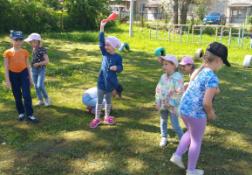 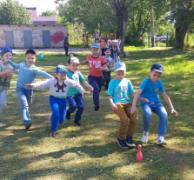 В татарской игре «Кто первый» узнали кто быстрее всех бегает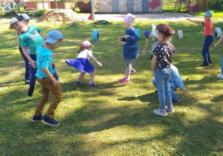 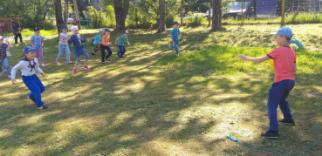 В игре «Было у дедушки Трифона…» было очень весело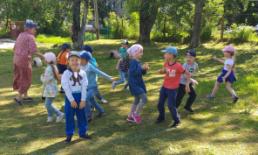 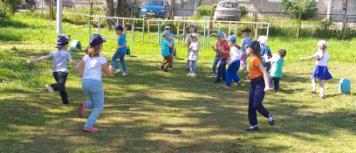 Башкирская народная игра «Волк и овцы» 